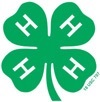 Date:	 January 1, 2017To: 	4-H Members/High School SeniorsFrom: 	Knox County 4-H CouncilThe Knox County 4-H Council will be awarding scholarships to graduating 4-H members who will be attending at least one year of trade school, college or university in the fall of 2017. Two Council scholarships will be valued at $25 for each year of a member’s Knox County 4-H membership, with a maximum of $250.00. Enclosed you will find a cover sheet for the scholarship, a list of the rules and a sheet with the application questions. Please note that the application should be no longer than two pages. Place the cover page with the application (this should be the only place your name appears) and send it to the Knox County Extension Office, PO Box 45, Center, NE 68724. The cover page will be removed before judging by the committee. Applications are due to the Extension office by March 31, 2017. This scholarship is only available to seniors who are enrolled in 4-H for the current year or for seniors who were enrolled last year, but no longer meet the 4-H requirement. If you have any questions regarding this scholarship, please contact the Knox County Extension Office at 402-288-5611. Knox County 4-H Council Scholarship ApplicationPlease answer the following questions on a separate sheet of paper. Application should be no longer than two pages and should be typewritten and double-spaced. How many years have you been in Knox County 4-H and what has been your involvement in 4-H?How has 4-H influenced your life?What was your most important accomplishment in 4-H? Explain. Do you see yourself being involved in the 4-H program in the future? If so, in what type of capacity?What are your future educational and career goals?Knox County 4-H Council Scholarship RulesTo apply, applicants must be a 2016-17 high school senior. Applicant must attend a trade school, college or university in the fall of 2017, and attend two semesters. Applicant must be a 4-H member for the current year, or a 4-H member who was enrolled last year, but no longer meets the 4-H requirement. Scholarship will not be awarded until the second semester. Two scholarships will be awarded to Knox County 4-Hers. A pre-determined, qualified committee, not members of the 4-H Council, will select the winners and the alternates. All applications must be post-marked by March 31, 2017 and mailed to:Knox County Extension Office
PO Box 45
Center, NE 68724All applicants will receive notification of the recipients by May 31, 2017.Knox County 4-H Council Scholarship Application
Cover Application SheetName:   ________________________________________Address:	______________________________________		______________________________________Parent’s Name: __________________________________